SAS FinTech Challenge 2017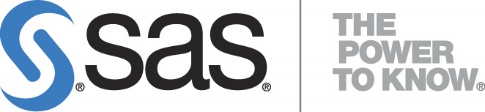 Concept Paper TemplateName of Project Leader: University: Email Address: Mobile Number: Instructions: The goal of this concept paper is to be as clear and concise as possible. Therefore, a template is provided. You are expected to be able to summarize key ideas into clear sentences.  This is to ensure fair testing across all concepts submitted to the SAS FinTech Challenge 2017.Please replace the text enclosed with the symbols < > and do not change any of the section title headings. Furthermore, do not exceed word limit counts stated.The proposal should not exceed 7 pages. Section 1Project Title<Project Title>Section 2Executive Summary (maximum 300 words)<Executive Summary>Section 3Project Proposal3aBackgroundDescribe the problem statement and gap in the market<Background>3bProject ObjectivesWhat are the objectives of the project and how it will address the gap<Project Objectives>3cExpected OutcomeWhat will the completed project deliver<Expected Outcome>3dProject PlanProvide a high level Gantt chart of your timeline and key deliverables<Timeline and Deliverables>Section 4Business Case4aGo to Market PlanWhat is the strategy/plan to offer this to the customer/company? How are you going to grow the business<Go to Market Plan>4bCAPEX Investment Plan (12 and 24 month periods)Give some thought to potential investors: provide guidance on how much capital funding is needed to rollout this prototype (project) out on a commercial scale. Consult with your tutors and lecturers for help.<CAPEX Plan>4cForecasted Profit & Loss (12 and 24 month periods)Give some thought to how long the commercial rollout plan will require before showing an operating profit. Help answer the question: Is the Return on Investment adequate to justify the capital investment? Consult your tutors and lecturers for help.<P&L>Section 5Bill of Materials5aSoftwareList of software required for this project<Software>5bHardwareList of hardware required for this project<Hardware>5cTechnical TrainingIdentify the technical training required for this project<Training>